ΘΕΜΑ : «Αίτηση εγγραφής στο Σύστημα Δικτύου  Σχολικών Βιβλιοθηκών Πρωτοβάθμιας Εκπαίδευσης»      ΣΧΕΤ.:Σας αποστέλλουμε το Πρακτικό ………………………… του Συλλόγου Διδασκόντων του ……..… Δημόσιου Δημοτικού Σχολείου ……..…………………………………………………... με κωδικό Σχολείου ΥΠΑΙΘ:……………….. . Η βιβλιοθήκη του Σχολείου λειτουργεί σε αυτόνομο χώρο ……………….  τετραγωνικών μέτρωνκαι εντάσσεται στην Ομάδα……. .Συν.: 1)Επικυρωμένο Απόσπασμα Πρακτικού  Ο/ΗΔΙΕΥΘΥΝΤΗΣ/ΝΤΡΙΑ……………………………………Εσωτερική Διανομή:…………………………………………………………………………………..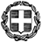 ΕΛΛΗΝΙΚΗ ΔΗΜΟΚΡΑΤΙΑΥΠΟΥΡΓΕΙΟ ΠΑΙΔΕΙΑΣ  ΚΑΙ ΘΡΗΣΚΕΥΜΑΤΩΝ-----…………….,              Αρ. Πρωτοκόλλου : ………/………………ΠΕΡΙΦΕΡΕΙΑΚΗ Δ/ΝΣΗ ΠΕ & ΔΕ……………………………ΔΙΕΥΘΥΝΣΗ ΠΕ……………………………………………………ΔΗΜΟΤΙΚΟ ΣΧΟΛΕΙΟ………………………………………-----Ταχ. Δ/νση  :………………………………………………………………………	Τ.Κ. – Πόλη :…………………………………………………………………….	Ιστοσελίδα :…………………………………………………………………….	Email  :…………………………………………………………………….	Πληροφορίες :…………………………………………………………………….	Τηλέφωνο        :…………………………………………………………………….	FAX	          :…………………………………………………………………….ΠΡΟΣ : …………………………………………………